		HENRYK WIENIAWSKI - poeta skrzypiec																									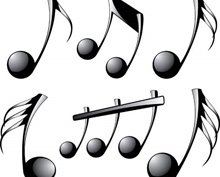 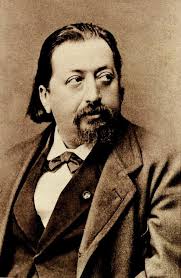 	Henryk Wieniawski znany jest na całym świecie jako wirtuoz skrzypiec, kompozytor i pedagog. Urodził się w Lublinie 10 lipca 1835 roku i wychowywał w domu określanym jako lubelski salon, w którym rodzinę Wieniawskich odwiedzali ludzie kultury, sztuki, muzyki. W domu Wieniawskich miały miejsce koncerty, dyskusje, spotkania literackie.Nazwisko Wieniawski przyjął Tadeusz Wieniawski, lekarz (ojciec Henryka) od nazwy Wieniawa, miejscowości pod Lublinem, skąd pochodziła jego rodzina. Matka Henryka, Regina, córka lekarza z Warszawy Józefa Wolffa i siostra znanego paryskiego pianisty Edwarda Wolffa, zaszczepiała w swoich synach miłość do muzyki oraz uczyła ich gry na pianinie. Henryk miał trzech braci: Józefa i Aleksandra (bliźniacy) oraz Juliana. Aleksander zajął się śpiewaniem, Józef został wybitnym pianistą, a Julian pisarzem. Mały Henryk wykazywał uzdolnienia muzyczne od najmłodszych lat, ucząc się jako pięciolatek u Jana Hornziela, skrzypka Teatru Wielkiego w Warszawie, potem u Stanisława Serwaczyńskiego, solisty i koncertmistrza Opery Budapesztańskiej. Pierwsze występy solowe miał już za sobą Henryk w wieku lat siedmiu. W 1843 roku ( miał wtedy osiem lat) rozpoczął studia w Konserwatorium w Paryżu pod kierunkiem Clavela i Massarta. Trzy lata później ukończył studia, wyróżniony złotym medalem i I nagrodą. Znał się z Adamem Mickiewiczem, Fryderykiem Chopinem i Ferencem Lisztem. Zajął się następnie koncertowaniem w Petersburgu, w krajach nadbałtyckich i Warszawie, by powrócić w 1849 roku na studia kompozycji do Paryża, w klasie Hipolita Colleta. Po roku nauki ukończył studia i wraz z bratem Józefem, pianistą rozpoczęli koncertowanie po całej Europie, które trwało kilka lat. W 1860 roku zdobył posadę pierwszego skrzypka dworu carskiego i solisty Rosyjskiego Towarzystwa Muzycznego. Uczył też gry na skrzypcach, dając podbudowę pod rosyjską szkołę skrzypiec. Wrócił do intensywnego koncertowania.Ożenił się w 1860 roku z Izabelą Hampton, z którą miał córkę, kompozytorkę i pianistkę, Reginę Wieniawski, pseudonim Poldowski.W 1872 roku wyjechał wraz ze słynnym pianistą, Antonem Rubinsteinem do Stanów Zjednoczonych, gdzie przez osiem miesięcy dali ponad dwieście koncertów. W roku 1874 wrócił do Europy, by podjąć pracę w Konserwatorium w Brukseli. W ostatnich latach życia cierpiał na dolegliwości serca i nadmierną otyłość, co zmuszało go do grywania na siedząco. Zmarł w Moskwie 31 marca 1880 roku. Pochowany został na warszawskim Cmentarzu Powązkowskim, gdzie w ceremonii pogrzebowej uczestniczyło około czterdzieści tysięcy osób.Od 1935 roku, co pięć lat( z wyjątkiem okresu II wojny światowej) organizowany jest Międzynarodowy Konkurs Skrzypcowy im. Henryka Wieniawskiego. Biorą w nim udział młodzi skrzypkowie do 30 roku życia. Pierwszy konkurs odbył się w Warszawie, zorganizowany z inicjatywy bratanka, Adama Wieniawskiego. Potem przeniesiono konkurs na stałe do Poznania. Od 1962 roku nad organizacją imprezy czuwa Towarzystwo Muzyczne im. Henryka Wieniawskiego w Poznaniu. Towarzystwo jest też organizatorem Międzynarodowego Konkursu Lutniczego im. Henryka Wieniawskiego.Wieniawski został zauważony jako wyśmienity wirtuoz skrzypiec, z niesłychaną techniką gry (porównywany do wybitnego skrzypka Nicolo Paganiniego), jak również jako liryk, przedstawiciel romantyzmu, kompozytor, nauczyciel. Wprowadził do europejskiej literatury skrzypcowej i rozpropagował poloneza, pisał m.in. mazurki, wariacje, koncerty. Zachęcamy do zapoznania się z wybranymi kompozycjami Henryka Wieniawskiego:Koncert skrzypcowy nr 2 d-moll op. 22.https://www.youtube.com/watch?v=T7KNd6W5OXoKoncert skrzypcowy nr 1 fis-moll op.14.https://www.youtube.com/watch?v=aNOdaBJbT8AScherzo tarantelle op. 16.https://www.youtube.com/watch?v=9tvW_kejQJU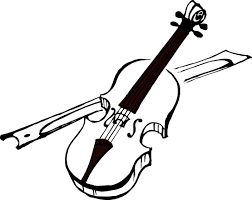 Karta pracy rozwija kompetencje kluczowe w zakresie porozumiewania się w języku ojczystym, umiejętność uczenia się i kompetencje kluczowe w zakresie świadomości i ekspresji kulturalnej.Opracował: Hubert Kąkol.